VSTUPNÍ ČÁSTNázev komplexní úlohy/projektuAD a DA převodníky mikrokontroléru KL46ZKód úlohy18-u-4/AE53Využitelnost komplexní úlohyKategorie dosaženého vzděláníM (EQF úroveň 4)Skupiny oborů18 - Informatické obory26 - Elektrotechnika, telekomunikační a výpočetní technikaVazba na vzdělávací modul(y)Mikroprocesorová technika 32 bitůŠkolaStřední škola informatiky, elektrotechniky a řemesel Rožnov pod Radhoštěm, Školní, Rožnov pod RadhoštěmKlíčové kompetenceDigitální kompetence, Kompetence k učení, Kompetence k řešení problémůDatum vytvoření27. 07. 2019 18:02Délka/časová náročnost - Odborné vzdělávání12Délka/časová náročnost - Všeobecné vzděláváníPoznámka k délce úlohyRočník(y)4. ročníkŘešení úlohyindividuální, skupinovéDoporučený počet žáků30Charakteristika/anotaceÚloha je určena pro zvládnutí teorie analogových periferií mikrokontroléru KL46Z a řešení jejich praktického použití.JÁDRO ÚLOHYOčekávané výsledky učeníŽákZaloží ve vývojovém prostředí IAR s použitím kostry projekt a provede jeho nastaveníSjednocuje do projektu knihovnu adc16Edituje nastavení projektuVytvoří s použitím aplikační poznámky projekt dle zadáníProvede úpravu projektu a jeho staženíOvěří fyzicky funkci v režimu Debug nebo RunVytvoří s použitím referenčního manuálu řízený zdroj napětíVytvoří program, který bude využívat základní inicializaciFyzicky ověří funkci v režimu Debug nebo RunVyhodnotí výsledek v protokoluSpecifikace hlavních učebních činností žáků/aktivit projektu vč. doporučeného časového rozvrhuMikrokontrolér KL46Z – AD převodník. Princip, režimy, mapování portů, knihovna adc16, aplikační poznámka, práce s dokumentací - odborný výklad: 2 hodiny;mikrokontrolér KL46Z – DA převodník. Princip, režimy, mapování portů, základní inicializace DA převodníku, práce s dokumentací - odborný výklad: 2 hodiny;projekt Řádková CCD kamera. Samostatná práce dle pracovního listu: 4 hodiny;projekt Řízený zdroj napětí. Samostatná práce dle pracovního listu: 4 hodiny.Metodická doporučeníPři teoretickém výkladu žáci synchronně s vyučujícím pracují s dokumentací.Na pořadí úloh nezáleží, ale je vhodné, aby teorie bezprostředně předcházela příslušné úloze.U všech úloh důsledně vyžadovat vypracování protokolu.Způsob realizaceKomplexní úloha bude vyučována ve specializované počítačové učebně.PomůckyVybavení počítačové učebny:Počítač učitele, dataprojektor, plátno;individuální počítače pro každého žáka.Všechny počítače musí mít nainstalován odpovídající program -např. IAR Embedded Workbench 7.30 nebo vyšší. Každé pracoviště musí být vybaveno kity FRDM-KL46Z, řádkovou CCD kamerou TSL1401CL a multimetrem.Úloha může být v případě potřeby modifikována i na jiný typ mikrokontroléru řady Kinetis, případně na jiný typ řádkové CCD kamery.Pro úlohu Řízený zdroj napětí je nutné využití KL46 Sub-Family Reference Manual. Ten je dostupný na stránkách www.nxp.com, ale stránky se velmi často mění,  je tedy vhodné před zadáním úlohy ověřit aktuální umístění.VÝSTUPNÍ ČÁSTPopis a kvantifikace všech plánovaných výstupůŽáci mají splnit dvě úlohy, v nichž použijí analogové periferie v mikrokontroléru KL46Z:První úloha se skládá z oblastí:Řádková CCD kamera;řízený zdroj napětí.Všechny úlohy žáci realizují na vhodném kitu (např.FRDM-KL46Z). Jejich úkolem je připravit funkční řešení.Ke každé úloze vypracují protokol (jako docx soubor) v následujícím tvaru, který se hodnotí samostatně:Titulní list;zadání;postup (drobně popíší svůj postup);závěr (hodnocení)Vložení programu není považováno za řešení. V závěru musí být uveden výsledný stav.Kritéria hodnoceníHodnocení každé úlohy se skládá ze dvou částí.Hodnocení každé úlohy je bráno se stejnou váhou. Výslednou známku určí vyučující v případě, že jsou obě úlohy splněna dle kvality a funkčnosti individuálně pro každého žáka. Přihlíží se na případné nedostatky v řešení nebo postupu práce.Funkčnost úlohy je hodnocena pouze Splnil - Nesplnil. Úkol je splněn, pokud program splňující zadání a ověřený na kitu funguje. Jinak je úkol nesplněn. To platí i v případě, kdy je správné funkcionality dosaženo jiným, od zadání se odlišujícím způsobem. Toto dílčí hodnocení má 80% váhu z celkového hodnocení.Protokol je hodnocen jednak po formální stránce, kdy za chybějící část (titulní list, zadání, závěr) je snížena známka o půl stupně, jednak po stránce správnosti. Za každý chybějící podstatný krok v popisu postupu nebo závažnou chybu v chronologii popisu se snižuje známka o jeden stupeň. Pokud protokol zcela chybí, je tato část hodnocena jako nesplněná. Toto dílčí hodnocení má 20% váhu z celkového hodnocení úlohy.Doporučená literaturaKL46 Sub-Family Reference - https://www.nxp.com/docs/en/reference-manual/KL46P121M48SF4RM.pdfPoznámkyObsahové upřesněníOV RVP - Odborné vzdělávání ve vztahu k RVPPřílohyProtokol_Rizeny-zdroj-napeti.docxProtokol_Radkova-CCD-kamera.docxPracovni-list_Rizeny-zdroj-napeti.docxPracovni-list_Radkova-CCD-kamera.docxPrezentace_Mikrokontroler-KL46Z-DA-prevodnik.pptxPrezentace_Mikrokontroler-KL46Z-AD-prevodnik.pptxadc16.zipAplikacni_poznamka.zipMateriál vznikl v rámci projektu Modernizace odborného vzdělávání (MOV), který byl spolufinancován z Evropských strukturálních a investičních fondů a jehož realizaci zajišťoval Národní pedagogický institut České republiky. Autorem materiálu a všech jeho částí, není-li uvedeno jinak, je Jiří Král. Creative Commons CC BY SA 4.0 – Uveďte původ – Zachovejte licenci 4.0 Mezinárodní.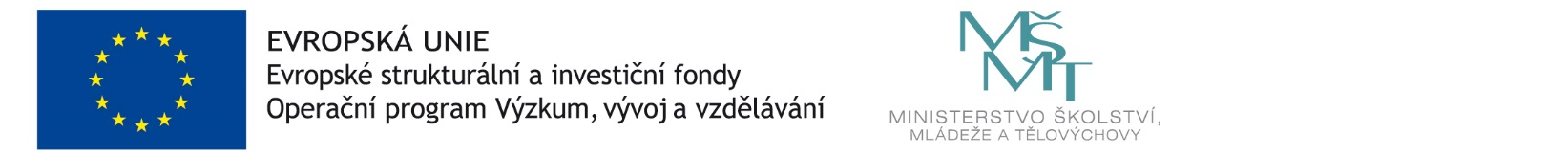 